Activity Organizer:		- CASETitle of Activity:		- 2022 CASE Kentucky ConferenceNames of Presenter(s):	- VariousDates and Location:	- December 2, 2022, Lexington, KYDate: Friday, December 2, 2022Keynote: 9:45 [am] – 10:50 [am] (1 pt) - [The Power of Storytelling: A Call to Consciousness]Date: Friday, December 2, 2022Session 1: 11:00 [am] – 11:50 [am] (1 pt) - [The Cure for Imposter Syndrome] - [Change is Hard: How to Embrace It and Move Your Team Forward] - [Improve Your Team's Effectiveness by Leveraging Your Differences] - [Dealing with Difficult Conversations]Date: Friday, December 2, 2022Session 2: 1:10 [pm] – 2:00 [pm] (1 pt) - [Career Success: What path did you take? How would you advise others?] - [Change is Hard: How to Embrace It and Move Your Team Forward] - [Improve Your Team's Effectiveness by Leveraging Your Differences] - [Dealing with Difficult Conversations ]Date: Friday, December 2, 2022Session 3: 2:10 [pm] – 3:00 [pm] (1 pt) - [Go Further Together: Roundtable Discussion]Date: Friday, December 2, 2022Session 4: 3:10 [am/pm] – 4:00 [pm] (1 pt) - [Luxury or Necessity? How Self-care and Wellness Lead to Better Performance] NFRTotal number of points attained: __________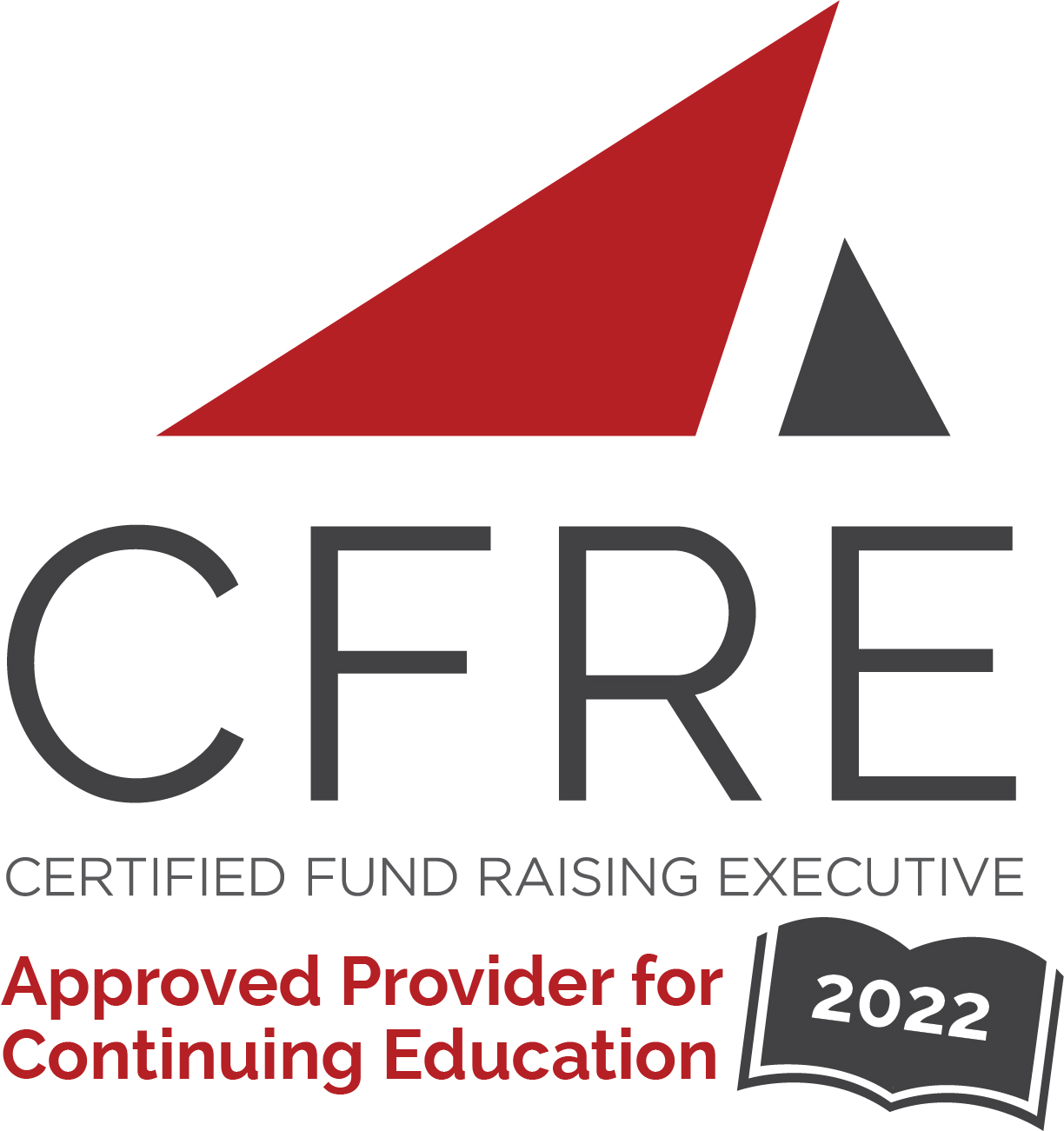 